ОБЩИЕ СВЕДЕНИЯУчебная дисциплина «Основы теоретической механики» изучается во втором семестре.Курсовая работа/Курсовой проект – не предусмотрен(а).Форма промежуточной аттестации: зачётМесто учебной дисциплины в структуре ОПОПУчебная дисциплина «Основы теоретической механики» относится к части формируемой участниками образовательного процесса.Основой для освоения дисциплины «Основы теоретической механики» являются результаты обучения по предшествующим дисциплинам:- инженерная графика,- математика,- информационные и коммуникационные технологии в профессиональной деятельности,- физика.Результаты обучения по дисциплины «Основы теоретической механики» используются при изучении следующих дисциплин:             - механика,             - программирование обработки деталей на станках ЧПУ,             - оборудование для реализации ТХМО.ЦЕЛИ И ПЛАНИРУЕМЫЕ РЕЗУЛЬТАТЫ ОБУЧЕНИЯ ПО ДИСЦИПЛИНЕЦелями изучения дисциплины  «Основы теоретической механики» являются:      - использовать основные понятия и терминологию теоретической механики и определять их связи с другими общенаучными инженерными дисциплинами;-  объяснять основные модели механики и границы их применения;- применять основные методы исследования кинематических и динамических характеристик механизмов; - составлять условия равновесия механизмов под действием сил и проводить анализ действующих на них систем сил;- проводить инженерные расчеты в области механики абсолютно твердого тела;- применять современные компьютерные средства при расчётах и конструировании механизмов;- разрабатывать и оформлять проектную и техническую документацию в соответствии с требованиями ЕСКД, стандартов, технических условий и других нормативных документов;- использовать современную научно-техническую и справочную информацию, отечественный и зарубежный опыт в области расчётов и конструирования механизмов.Результатом обучения по учебной дисциплине является овладение обучающимися знаниями, умениями, навыками и опытом деятельности, характеризующими процесс формирования компетенций и обеспечивающими достижение планируемых результатов освоения учебной дисциплины.Формируемые компетенции, индикаторы достижения компетенций, соотнесённые с планируемыми результатами обучения по дисциплине:СТРУКТУРА И СОДЕРЖАНИЕ УЧЕБНОЙ ДИСЦИПЛИНЫОбщая трудоёмкость учебной дисциплины по учебному плану составляет:Структура учебной дисциплины для обучающихся по видам занятий (очная форма обучения)Структура учебной дисциплины для обучающихся по разделам и темам дисциплины: (очная форма обучения)Краткое содержание учебной дисциплиныОрганизация самостоятельной работы обучающихсяСамостоятельная работа студента – обязательная часть образовательного процесса, направленная на развитие готовности к профессиональному и личностному самообразованию, на проектирование дальнейшего образовательного маршрута и профессиональной карьеры.Самостоятельная работа обучающихся по дисциплине организована как совокупность аудиторных и внеаудиторных занятий и работ, обеспечивающих успешное освоение дисциплины.Аудиторная самостоятельная работа обучающихся по дисциплине выполняется на учебных занятиях под руководством преподавателя и по его заданию. Аудиторная самостоятельная работа обучающихся входит в общий объем времени, отведенного учебным планом на аудиторную работу, и регламентируется расписанием учебных занятий.Внеаудиторная самостоятельная работа обучающихся – планируемая учебная, научно-исследовательская, практическая работа обучающихся, выполняемая во внеаудиторное время по заданию и при методическом руководстве преподавателя, но без его непосредственного участия, расписанием учебных занятий не регламентируется.Внеаудиторная самостоятельная работа обучающихся включает в себя:подготовку к лекциям и лабораторным  занятиям, экзамену;изучение специальной литературы;изучение разделов/тем, не выносимых на лекции и лабораторные занятия самостоятельно;выполнение практических заданий;Самостоятельная работа обучающихся с участием преподавателя в форме иной контактной работы предусматривает групповую и (или) индивидуальную работу с обучающимися и включает в себя:проведение индивидуальных и групповых консультаций по отдельным темам/разделам дисциплины;проведение консультаций перед экзаменом,Перечень разделов/тем/, полностью или частично отнесенных на самостоятельное изучение с последующим контролем:Применение электронного обучения, дистанционных образовательных технологийПри реализации программы учебной дисциплины возможно применение электронного обучения и дистанционных образовательных технологий.Реализация программы учебной дисциплины с применением электронного обучения и дистанционных образовательных технологий регламентируется действующими локальными актами университета.Применяются следующий вариант  реализации программы с использованием ЭО и ДОТВ электронную образовательную среду, по необходимости, могут быть перенесены отдельные виды учебной деятельности:РЕЗУЛЬТАТЫ ОБУЧЕНИЯ ПО ДИСЦИПЛИНЕ. КРИТЕРИИ ОЦЕНКИ УРОВНЯ СФОРМИРОВАННОСТИ КОМПЕТЕНЦИЙ, СИСТЕМА И ШКАЛА ОЦЕНИВАНИЯСоотнесение планируемых результатов обучения с уровнями сформированности компетенций.ОЦЕНОЧНЫЕ СРЕДСТВА ДЛЯ ТЕКУЩЕГО КОНТРОЛЯ УСПЕВАЕМОСТИ И ПРОМЕЖУТОЧНОЙ АТТЕСТАЦИИ, ВКЛЮЧАЯ САМОСТОЯТЕЛЬНУЮ РАБОТУ ОБУЧАЮЩИХСЯПри проведении контроля самостоятельной работы обучающихся, текущего контроля и промежуточной аттестации по учебной дисциплине «Основы теоретической механики» проверяется уровень сформированности у обучающихся компетенций и запланированных результатов обучения по дисциплине, указанных в разделе 2 настоящей программы.Формы текущего контроля успеваемости, примеры типовых заданий:Критерии, шкалы оценивания текущего контроля успеваемости:Промежуточная аттестация:Критерии, шкалы оценивания промежуточной аттестации учебной дисциплины/модуля:Система оценивания результатов текущего контроля и промежуточной аттестации.Оценка по дисциплине выставляется обучающемуся с учётом результатов текущей и промежуточной аттестации.ОБРАЗОВАТЕЛЬНЫЕ ТЕХНОЛОГИИРеализация программы предусматривает использование в процессе обучения следующих образовательных технологий:проблемная лекция;проектная деятельность;групповые дискуссии;преподавание дисциплины на основе результатов научных исследованийпоиск и обработка информации с использованием сети Интернет;дистанционные образовательные технологии;использование на лекционных занятиях видеоматериалов и наглядных пособий.ПРАКТИЧЕСКАЯ ПОДГОТОВКАПрактическая подготовка в рамках учебной дисциплины не реализуется.ОРГАНИЗАЦИЯ ОБРАЗОВАТЕЛЬНОГО ПРОЦЕССА ДЛЯ ЛИЦ С ОГРАНИЧЕННЫМИ ВОЗМОЖНОСТЯМИ ЗДОРОВЬЯПри обучении лиц с ограниченными возможностями здоровья и инвалидов используются подходы, способствующие созданию безбарьерной образовательной среды: технологии дифференциации и индивидуального обучения, применение соответствующих методик по работе с инвалидами, использование средств дистанционного общения, проведение дополнительных индивидуальных консультаций по изучаемым теоретическим вопросам и практическим занятиям, оказание помощи при подготовке к промежуточной аттестации.При необходимости рабочая программа дисциплины может быть адаптирована для обеспечения образовательного процесса лицам с ограниченными возможностями здоровья, в том числе для дистанционного обучения.Учебные и контрольно-измерительные материалы представляются в формах, доступных для изучения студентами с особыми образовательными потребностями с учетом нозологических групп инвалидов:Для подготовки к ответу на практическом занятии, студентам с ограниченными возможностями здоровья среднее время увеличивается по сравнению со средним временем подготовки обычного студента.Для студентов с инвалидностью или с ограниченными возможностями здоровья форма проведения текущей и промежуточной аттестации устанавливается с учетом индивидуальных психофизических особенностей (устно, письменно на бумаге, письменно на компьютере, в форме тестирования и т.п.).Промежуточная аттестация по дисциплине может проводиться в несколько этапов в форме рубежного контроля по завершению изучения отдельных тем дисциплины. При необходимости студенту предоставляется дополнительное время для подготовки ответа на зачете или экзамене.Для осуществления процедур текущего контроля успеваемости и промежуточной аттестации обучающихся создаются, при необходимости, фонды оценочных средств, адаптированные для лиц с ограниченными возможностями здоровья и позволяющие оценить достижение ими запланированных в основной образовательной программе результатов обучения и уровень сформированности всех компетенций, заявленных в образовательной программе.МАТЕРИАЛЬНО-ТЕХНИЧЕСКОЕ ОБЕСПЕЧЕНИЕ ДИСЦИПЛИНЫ Характеристика материально-технического обеспечения дисциплины соответствует  требованиями ФГОС ВО.Материально-техническое обеспечение дисциплины при обучении с использованием традиционных технологий обучения.Материально-техническое обеспечение учебной дисциплины при обучении с использованием электронного обучения и дистанционных образовательных технологий.Технологическое обеспечение реализации программы осуществляется с использованием элементов электронной информационно-образовательной среды университета.10. УЧЕБНО-МЕТОДИЧЕСКОЕ И ИНФОРМАЦИОННОЕ ОБЕСПЕЧЕНИЕ УЧЕБНОЙ ДИСЦИПЛИНЫ/УЧЕБНОГО МОДУЛЯ11. ИНФОРМАЦИОННОЕ ОБЕСПЕЧЕНИЕ УЧЕБНОГО ПРОЦЕССА11.1.  Ресурсы электронной библиотеки, информационно-справочные системы и профессиональные базы данных:Информация об используемых ресурсах составляется в соответствии с Приложением 3 к ОПОП ВО.11.2.  Перечень программного обеспеченияПеречень используемого программного обеспечения с реквизитами подтверждающих документов составляется в соответствии с Приложением № 2 к ОПОП ВО.ЛИСТ УЧЕТА ОБНОВЛЕНИЙ РАБОЧЕЙ ПРОГРАММЫ УЧЕБНОЙ ДИСЦИПЛИНЫ/МОДУЛЯВ рабочую программу учебной дисциплины/модуля внесены изменения/обновления и утверждены на заседании кафедры:Министерство науки и высшего образования Российской ФедерацииМинистерство науки и высшего образования Российской ФедерацииФедеральное государственное бюджетное образовательное учреждениеФедеральное государственное бюджетное образовательное учреждениевысшего образованиявысшего образования«Российский государственный университет им. А.Н. Косыгина«Российский государственный университет им. А.Н. Косыгина(Технологии. Дизайн. Искусство)»(Технологии. Дизайн. Искусство)»ИнститутИнститут мехатроники и информационных технологийКафедраТеоретической  и прикладной механикиРАБОЧАЯ ПРОГРАММАУЧЕБНОЙ ДИСЦИПЛИНЫРАБОЧАЯ ПРОГРАММАУЧЕБНОЙ ДИСЦИПЛИНЫРАБОЧАЯ ПРОГРАММАУЧЕБНОЙ ДИСЦИПЛИНЫОсновы теоретической механикиОсновы теоретической механикиОсновы теоретической механикиУровень образованиябакалавриатбакалавриатНаправление подготовки29.03.04 Технология художественной обработки материаловПрофиль/СпециализацияТехнологии изготовления художественно-промышленных изделийТехнологии изготовления художественно-промышленных изделийСрок освоения образовательной программы по очной форме обучения4 года4 годаФорма обученияочнаяочнаяРабочая программа учебной дисциплины «Основы теоретической механики» основной профессиональной образовательной программы высшего образования, рассмотрена и одобрена на заседании кафедры, протокол №11 от 19.05.2021 г.Рабочая программа учебной дисциплины «Основы теоретической механики» основной профессиональной образовательной программы высшего образования, рассмотрена и одобрена на заседании кафедры, протокол №11 от 19.05.2021 г.Рабочая программа учебной дисциплины «Основы теоретической механики» основной профессиональной образовательной программы высшего образования, рассмотрена и одобрена на заседании кафедры, протокол №11 от 19.05.2021 г.Рабочая программа учебной дисциплины «Основы теоретической механики» основной профессиональной образовательной программы высшего образования, рассмотрена и одобрена на заседании кафедры, протокол №11 от 19.05.2021 г.Разработчик рабочей программы «Основы теоретической механики»Разработчик рабочей программы «Основы теоретической механики»Разработчик рабочей программы «Основы теоретической механики»Разработчик рабочей программы «Основы теоретической механики»к.т.н., доцентСтепнов Н.В.Степнов Н.В.Заведующий кафедрой:Заведующий кафедрой:д.т.н., профессор Хейло С.В.Код и наименование компетенцииКод и наименование индикаторадостижения компетенцииПланируемые результаты обучения по дисциплине ПК-7  Способен использовать специализированные знания в области общих законов природы для освоения профильных  дисциплинИД-ПК-7.1 Проведение оценочных расчетов эффективности того или иного физического явления.ЗНАЕТ: основные положения  теоретической механики,   понятия в области статики, кинематики и динамики механизмов.УМЕЕТ: -использовать основные положения теоретической механики и объяснить результаты расчетов по статике, кинематике, динамике механизмов;  - использовать в расчётах элементов конструкций машин, известные методы  исследований.ПРИМЕНЯЕТ:- методы расчетов по теоретической механике  в решении основных задач деятельности.ПК-7  Способен использовать специализированные знания в области общих законов природы для освоения профильных  дисциплинИД-ПК-7.2 Определение причинно-следственных связей физических процессов.ЗНАЕТ: основные положения  теоретической механики,   понятия в области статики, кинематики и динамики механизмов.УМЕЕТ: -использовать основные положения теоретической механики и объяснить результаты расчетов по статике, кинематике, динамике механизмов;  - использовать в расчётах элементов конструкций машин, известные методы  исследований.ПРИМЕНЯЕТ:- методы расчетов по теоретической механике  в решении основных задач деятельности.по очной форме обучения – 3з.е.108час.Структура и объем дисциплиныСтруктура и объем дисциплиныСтруктура и объем дисциплиныСтруктура и объем дисциплиныСтруктура и объем дисциплиныСтруктура и объем дисциплиныСтруктура и объем дисциплиныСтруктура и объем дисциплиныСтруктура и объем дисциплиныСтруктура и объем дисциплиныОбъем дисциплины по семестрамформа промежуточной аттестациивсего, часКонтактная аудиторная работа, часКонтактная аудиторная работа, часКонтактная аудиторная работа, часКонтактная аудиторная работа, часСамостоятельная работа обучающегося, часСамостоятельная работа обучающегося, часСамостоятельная работа обучающегося, часОбъем дисциплины по семестрамформа промежуточной аттестациивсего, часлекции, часпрактические занятия, часлабораторные занятия, часпрактическая подготовка, часкурсовая работа/курсовой проектсамостоятельная работа обучающегося, часпромежуточная аттестация, час2 семестрзачет10818181854Всего:10818181854Планируемые (контролируемые) результаты освоения: код(ы) формируемой(ых) компетенции(й) и индикаторов достижения компетенцийНаименование разделов, тем;форма(ы) промежуточной аттестацииВиды учебной работыВиды учебной работыВиды учебной работыВиды учебной работыСамостоятельная работа, часВиды и формы контрольных мероприятий, обеспечивающие по совокупности текущий контроль успеваемости;формы промежуточного контроля успеваемостиПланируемые (контролируемые) результаты освоения: код(ы) формируемой(ых) компетенции(й) и индикаторов достижения компетенцийНаименование разделов, тем;форма(ы) промежуточной аттестацииКонтактная работаКонтактная работаКонтактная работаКонтактная работаСамостоятельная работа, часВиды и формы контрольных мероприятий, обеспечивающие по совокупности текущий контроль успеваемости;формы промежуточного контроля успеваемостиПланируемые (контролируемые) результаты освоения: код(ы) формируемой(ых) компетенции(й) и индикаторов достижения компетенцийНаименование разделов, тем;форма(ы) промежуточной аттестацииЛекции, часПрактические занятия, часЛабораторные работы/ индивидуальные занятия, часПрактическая подготовка, часСамостоятельная работа, часВиды и формы контрольных мероприятий, обеспечивающие по совокупности текущий контроль успеваемости;формы промежуточного контроля успеваемостиВторой семестрВторой семестрВторой семестрВторой семестрВторой семестрВторой семестрВторой семестрРаздел I. СтатикаПК-7  ИД-ПК-7.1ИД-ПК-7.2Тема 1.1Основные понятия и определения теоретической механики. Статика. Сила.  Вектор силы, его модуль, направление; точка приложения силы.  Момент силы относительно точки (полюса), его свойства; вычисление проекций момента силы.  2Устный опрос.ПК-7  ИД-ПК-7.1ИД-ПК-7.2Практическое занятие №1.1Расчёт реакций, действующих на балке.2Разбор теоретического материала. Домашнее задание №1. ПК-7  ИД-ПК-7.1ИД-ПК-7.2Тема 1.2Системы сил, их эквивалентность.  Пара сил и её момент.  Главный вектор и главный момент произвольной системы сил; изменение главного момента системы сил при смене полюса.2Устный опрос.ПК-7  ИД-ПК-7.1ИД-ПК-7.2Лабораторная работа № 1.2Экспериментальное определение реакций на балке.2Разбор теоретического материала.Защита лабораторной работы № 1.2ПК-7  ИД-ПК-7.1ИД-ПК-7.2Тема 1.3Аксиомы статики.  Следствие о переносе силы вдоль её линии действия.  Связи и их реакции.  2Устный опрос.ПК-7  ИД-ПК-7.1ИД-ПК-7.2Практическое занятие № 1.3Расчёт реакций, действующих в составной конструкции.2Разбор теоретического материала.ПК-7  ИД-ПК-7.1ИД-ПК-7.2Тема 1.4Приведение произвольной системы сил к простейшему виду элементарными операциями.  Теорема об условиях равновесия абсолютно твёрдого тела.  Статически определимые и статически неопределимые системы.  Последовательность действий при составлении уравнений равновесия системы твёрдых тел. Теорема Вариньона.2Устный опрос.ПК-7  ИД-ПК-7.1ИД-ПК-7.2Лабораторная работа № 1.4Экспериментальное определение реакций в составной конструкции.2Разбор теоретического материала.Защита лабораторной работы № 1.4ПК-7  ИД-ПК-7.1ИД-ПК-7.2Тема 1.5Центр тяжести. Способы определения координат центров тяжести тел. 2Устный опрос.ПК-7  ИД-ПК-7.1ИД-ПК-7.2Практическое занятие № 1.5Определение центра тяжести тела.2Разбор теоретического материала. Защита домашнего задания №1.ПК-7  ИД-ПК-7.1ИД-ПК-7.2Тема 1.6Трение. Сила трения скольжения. Законы трения скольжения. Трение качения.2Устный опрос.ПК-7  ИД-ПК-7.1ИД-ПК-7.2Лабораторная работа № 1.6Экспериментальное определение коэффициентов трения скольжения тел.2Разбор теоретического материала.Защита лабораторной работы № 1.6.Контрольная работа №1.Раздел II КинематикаПК-7  ИД-ПК-7.1ИД-ПК-7.2Тема 2.1Кинематика. Кинематика точки. Способы задания движения точки.  Уравнения траектории точки.  Скорость и ускорение точки при различных способах задания её движения.2Устный опрос.ПК-7  ИД-ПК-7.1ИД-ПК-7.2Практическое занятие №2.1Кинематика точки.2Разбор теоретического материала.Домашнее задание №2.ПК-7  ИД-ПК-7.1ИД-ПК-7.2Тема 2.2Кинематика твёрдого тела. Поступательное движение твёрдого тела.  Траектории, скорости и ускорения точек тела при поступательном движении.  2Устный опрос.ПК-7  ИД-ПК-7.1ИД-ПК-7.2Лабораторная работа  №2.2Экспериментальное определение кинематических характеристик точки.2Разбор теоретического материала.Защита лабораторной работы № 2.2ПК-7  ИД-ПК-7.1ИД-ПК-7.2Тема 2.3Вращательное движение твёрдого тела. Угол поворота, угловая скорость, угловое ускорение. Определение линейных скоростей и ускорений точек твёрдого тела при вращательном движении.  2Устный опрос.ПК-7  ИД-ПК-7.1ИД-ПК-7.2Практическое занятие №2.3Кинематика тела.2Разбор теоретического материала.Домашнее задание №3.Защита домашнего задания №2.ПК-7  ИД-ПК-7.1ИД-ПК-7.2Тема 2.4Плоское движение твёрдого тела.  Векторы угловой скорости и углового ускорения твёрдого тела при плоском движении.  Определение линейных скоростей и ускорений точек твёрдого тела при плоском движении.  Последовательность действий при решении задач кинематики плоского движения аналитическим способом. 2Устный опрос.ПК-7  ИД-ПК-7.1ИД-ПК-7.2Лабораторная работа  №2.4Экспериментальное определение кинематических характеристик механизма.2Разбор теоретического материала.Защита лабораторной работы № 2.4.Контрольная работа №2.ПК-7  ИД-ПК-7.1ИД-ПК-7.2Тема 2.5Мгновенный центр скоростей, методы его нахождения.  Последовательность действий при решении задач кинематики плоского движения геометрическим способом. Мгновенный центр ускорений, методы его нахождения.. 2Устный опрос.ПК-7  ИД-ПК-7.1ИД-ПК-7.2Практическое занятие № 2.5Кинематика тела с помощью мгновенного центра скоростей и ускорений.2Разбор теоретического материала.Защита домашнего задания №3.ПК-7  ИД-ПК-7.1ИД-ПК-7.2Тема 2.6Сложное движение точки и тела; абсолютное, переносное и относительное движения.  Теоремы о скоростях и ускорениях точки при сложном движении. 2Устный опрос.ПК-7  ИД-ПК-7.1ИД-ПК-7.2Лабораторная работа № 2.6Кинематика сложного движения точки.2Разбор теоретического материала.Защита лабораторной работы № 2.6.Контрольная работа №3.Раздел III ДинамикаПК-7  ИД-ПК-7.1ИД-ПК-7.2Тема 3.1Динамика. Динамика точки. Законы динамики. Прямая и обратная задача динамики. Дифференциальные уравнения движения материальной точки. 2Устный опрос.ПК-7  ИД-ПК-7.1ИД-ПК-7.2Практическое занятие №3.1Динамика точки.2Разбор теоретического материала.ПК-7  ИД-ПК-7.1ИД-ПК-7.2Тема 3.2Динамика механической системы. Главный вектор и главный момент внешних и внутренних сил. Принцип Даламбера для материальной точки и системы. Количество движения, момент количества движения точки и системы. Теорема об изменении количества движения и момента количества движения точки и системы. . 2Устный опрос.ПК-7  ИД-ПК-7.1ИД-ПК-7.2Лабораторная работа №3.2Определение количества движения и момента количества движения механической системы.2Разбор теоретического материала.Защита лабораторной работы № 3.2.ПК-7  ИД-ПК-7.1ИД-ПК-7.2Тема 3.3Элементарная и полная работа силы. Элементарная и полная работа момента силы. Мощность силы. Мощность пары сил.  Работа и мощность системы сил. Теорема о мощности системы сил, действующих на абсолютно твёрдое тело.  2Устный опрос.ПК-7  ИД-ПК-7.1ИД-ПК-7.2Практическое занятие №3.3Динамика механической системы. Расчет работы и мощности.2Разбор теоретического материала.Домашнее задание №4.ПК-7  ИД-ПК-7.1ИД-ПК-7.2Тема 3.4Масса. Центр масс. Теорема о движении центра масс. Моменты инерции относительно точки и оси. Центробежные моменты инерции. Закон Гюйгенса-Штейнера. 2Устный опрос.ПК-7  ИД-ПК-7.1ИД-ПК-7.2Лабораторная работа  № 3.4Экспериментальное определение моментов инерции тел.2Разбор теоретического материала.Защита лабораторной работы № 3.4.ПК-7  ИД-ПК-7.1ИД-ПК-7.2Тема 3.5Кинетическая энергия материальной точки и системы материальных точек. Кинетическая энергия твёрдого тела при различных видах его движения. Теорема об изменении кинетической энергии системы в дифференциальной и интегральной формах2Устный опрос.ПК-7  ИД-ПК-7.1ИД-ПК-7.2Практическое занятие №  3.5Динамика механической системы с использованием теоремы об изменении кинетической энергии.2Разбор теоретического материала.Защита домашнего задания №4.ПК-7  ИД-ПК-7.1ИД-ПК-7.2Тема 3.6Потенциальная энергия. Полная механическая энергия. Теорема об изменении полной механической энергии.  Условия сохранения полной механической энергии.2Устный опрос.ПК-7  ИД-ПК-7.1ИД-ПК-7.2Лабораторная работа №  3.6Определение кинетической, потенциальной и полной энергии механической системы.2Разбор теоретического материала.Защита лабораторной работы № 3.6.Контрольная работа №4.Зачёт хххххзачет в устной форме по билетамИТОГО за второй семестр361818ИТОГО за весь период361818№ папНаименование раздела и темы дисциплиныСодержание раздела (темы)Раздел IСтатикаСтатикаТема 1.1Основные понятия и определения теоретической механики. Статика. Сила.  Вектор силы, его модуль, направление; точка приложения силы.  Момент силы относительно точки (полюса), его свойства; вычисление проекций момента силы.  Приведены понятия теоретической механики и статики. Сила как мера механического взаимодействия материальных тел.  Вектор силы, его модуль, направление; точка приложения силы.  Момент силы относительно точки (полюса), его свойства; вычисление проекций момента силы.  Практическое занятие №1.1Расчёт реакций, действующих на балке.Изучить обозначения внешних связей и соответствующих реакций. Научиться составлять аналитические уравнения равновесия плоской системы сил, приложенных к твердому телуТема 1.2Системы сил, их эквивалентность.  Пара сил и её момент.  Главный вектор и главный момент произвольной системы сил; изменение главного момента системы сил при смене полюса.Рассмотрены понятия пара сил, момент пары сил, главный вектор и главный момент произвольной системы сил. Изучаются способы их определения относительно заной точки.Лабораторная работа №1.2Экспериментальное определение реакций на балке.Рассмотрен экспериментальный способ определения реакций с помощью динамометра для балок, закрепленных в жесткой заделке и в неподвижных опорах.Тема 1.3Аксиомы статики.  Следствие о переносе силы вдоль её линии действия.  Связи и их реакции.  Рассмотрены аксиомы статики, понятия    связи и реакции связи.  Практическое занятие №1.3Расчёт реакций, действующих в составной конструкции.Научиться применять метод расчленения механизма на отдельные звенья. Изучить обозначения внутренних связей и соответствующих реакций. Научиться составлять аналитические уравнения равновесия плоской системы сил, приложенных к механической системе. Тема 1.4Приведение произвольной системы сил к простейшему виду элементарными операциями.  Теорема об условиях равновесия абсолютно твёрдого тела.  Статически определимые и статически неопределимые системы.  Последовательность действий при составлении уравнений равновесия системы твёрдых тел. Теорема Вариньона.Рассмотрено приведение произвольной системы сил к заданному центру. Представлены условия равновесия тел на плоскости и в пространстве.Лабораторная работа № 1.4Экспериментальное определение реакций в составной конструкции.Рассмотрен экспериментальный способ определения реакций с помощью динамометра для шарнирно закрепленных  балок. Тема 1.5Центр тяжести. Способы определения координат центров тяжести тел. Рассматривается понятие центра тяжести и способы его определения.Практическое занятие № 1.5Определение центра тяжести тела.Изучаются способы симметрии, разбиения и дополнения для определения центра тяжести тела на плоскости и в пространстве.Тема 1.6Трение. Сила трения скольжения. Законы трения скольжения. Трение качения.Изучается  понятие трения,  силы трения скольжения, силы трения качения. Рассматриваются законы трения скольжения, трения качения. Лабораторная работа № 1.6Экспериментальное определение коэффициентов трения скольжения тел.Рассмотрен экспериментальный способ определения коэффициентов трения скольжения различных тел.Раздел IIКинематикаКинематикаТема 2.1Кинематика. Кинематика точки. Способы задания движения точки.  Уравнения траектории точки.  Скорость и ускорение точки при различных способах задания её движения.Рассмотрены понятия кинематики точки, траектории скорости и ускорения точки. Изучаются векторный, координатный и естественный способ задания движения точки и определение её скоростей и ускорений. Практическое занятие №2.1Кинематика точки.Проводится практический расчёт траектории, скорости и ускорения точки по заданным законам движения.Тема 2.2Кинематика твёрдого тела. Поступательное движение твёрдого тела.  Траектории, скорости и ускорения точек тела при поступательном движении. Рассмотрено понятие кинематики твердого тела и особенности поступательного движения тела.Лабораторная работа №2.2Экспериментальное определение кинематических характеристик точки.Рассмотрен экспериментальный метод определения кинематических характеристик точки  с помощью датчиков.Тема 2.3Вращательное движение твёрдого тела. Угол поворота, угловая скорость, угловое ускорение. Определение линейных скоростей и ускорений точек твёрдого тела при вращательном движении. Изучается вращательное движение тела, основные его характеристики и рассматриваются расчетные формулы по определению скоростей и ускорений точек тела.Практическое занятие №2.3Кинематика тела.Проводится практический расчёт кинематических характеристик тела по заданному закону движения входного звена.Тема 2.4Плоское движение твёрдого тела.  Векторы угловой скорости и углового ускорения твёрдого тела при плоском движении.  Определение линейных скоростей и ускорений точек твёрдого тела при плоском движении.  Последовательность действий при решении задач кинематики плоского движения аналитическим способом. Изучается плоское движение тела, основные его характеристики и рассматриваются расчетные формулы по определению скоростей и ускорений точек тела.Лабораторная работа № 2.4Экспериментальное определение кинематических характеристик механизма.Рассмотрен экспериментальный метод определения кинематических характеристик звеньев механизма  с помощью датчиков.Тема 2.5Мгновенный центр скоростей, методы его нахождения.  Последовательность действий при решении задач кинематики плоского движения геометрическим способом. Мгновенный центр ускорений, методы его нахождения. Рассмотрены понятия мгновенного центра скоростей и ускорений тела. Изучены методы их определения.Практическое занятие № 2.5Кинематика тела с помощью мгновенного центра скоростей и ускорений.Проводится практический расчёт кинематических характеристик механизма с помощью мгновенного центра скоростей и ускорений.  Тема 2.6Сложное движение точки и тела; абсолютное, переносное и относительное движения.  Теоремы о скоростях и ускорениях точки при сложном движении. Рассмотрено сложное движение точки и тела, понятие абсолютного, переносного и относительного движения.  Изучаются теоремы о скоростях и ускорениях точки при сложном движении.Лабораторная работа № 2.6Кинематика сложного движения точки.Приводится расчет движения точки при сложном движении.Раздел IIIДинамикаДинамикаТема 3.1Динамика. Динамика точки. Законы динамики. Прямая и обратная задача динамики. Дифференциальные уравнения движения материальной точки. Рассмотрены понятие динамика точки, законы динамики, прямая и обратная задача динамики. Получены дифференциальные уравнения движения материальной точки при векторном, координатном и естественном способе задания движения.Практическое занятие №3.1Динамика точки.Проводится практический расчёт по динамике точки. Выводятся дифференциальные уравнения движения материальной точки при векторном, координатном и естественном способе задания движения. Тема 3.2Динамика механической системы. Главный вектор и главный момент внешних и внутренних сил. Принцип Даламбера для материальной точки и системы. Количество движения, момент количества движения точки и системы. Теорема об изменении количества движения и момента количества движения точки и системы.Рассмотрены понятия главного вектора и главного момента внешних и внутренних сил. Принцип Даламбера для материальной точки и системы. Количество движения, момент количества движения точки и системы. Теорема об изменении количества движения и момента количества движения точки и системы.Лабораторная работа №3.2Лабораторная работа №3.2Определение количества движения и момента количества движения механической системы.Проводится расчёт количества движения и момента количества движения механической системы.Тема 3.3Элементарная и полная работа силы. Элементарная и полная работа момента силы. Мощность силы. Мощность пары сил.  Работа и мощность системы сил. Теорема о мощности системы сил, действующих на абсолютно твёрдое тело.  Рассматриваются понятия элементарной и полной работа силы, элементарной и полная работы момента силы, мощности силы, мощности пары сил,  работы и мощности системы сил. Теорема о мощности системы сил, действующих на абсолютно твёрдое тело.  Практическое занятие №3.3Динамика механической системы. Расчет работы и мощности.Проводится практический расчёт работы и мощности механической системы под действием внешних сил.Тема 3.4Масса. Центр масс. Теорема о движении центра масс. Моменты инерции относительно точки и оси. Центробежные моменты инерции. Закон Гюйгенса-Штейнера. Рассматриваются понятия  массы, центра масс, момента инерции относительно точки и оси, центробежные моменты инерции Теорема о движении центра масс. Закон Гюйгенса-Штейнера.Лабораторная работа №3.4Экспериментальное определение моментов инерции тел.Изучается экспериментальное определение моментов инерции тел методом физического маятника, методом однониточного и двухниточного подвеса.Тема 3.5Кинетическая энергия материальной точки и системы материальных точек. Кинетическая энергия твёрдого тела при различных видах его движения. Теорема об изменении кинетической энергии системы в дифференциальной и интегральной формах.Рассматриваются понятия кинетической энергии материальной точки, тела и системы. Получены расчетные формулы кинетических энергий твёрдого тела при различных видах его движения.  Рассмотрена теорема об изменении кинетической энергии системы в дифференциальной и интегральной формах.Практическое занятие №  3.5Динамика механической системы с использованием теоремы об изменении кинетической энергии.Проводится практический расчёт динамики механической системы с использованием теоремы об изменении кинетической энергии.Тема 3.6Потенциальная энергия. Полная механическая энергия. Теорема об изменении полной механической энергии.  Условия сохранения полной механической энергии.Рассматриваются понятия потенциальной энергии, полной механической энергии. Изучается теорема об изменении полной механической энергии и  условия сохранения полной механической энергии.Лабораторная работа №3.6Определение кинетической, потенциальной и полной энергии механической системы.Проводится расчёт кинетической, потенциальной и полной энергии механической системы. № ппНаименование раздела /темы дисциплины/модуля, выносимые на самостоятельное изучениеЗадания для самостоятельной работыВиды и формы контрольных мероприятий(учитываются при проведении текущего контроля)Трудоемкость, час1.Центробежные моменты инерции.Самостоятельно проработать Презентацию и написать краткое сопровождение к СлайдамКраткий текст-сопровождение к Презентации22Сложное движение тела.Самостоятельно проработать Презентацию и написать краткое сопровождение к СлайдамКраткий текст-сопровождение к Презентации23Сферическое движение телаСамостоятельно проработать Презентацию и написать краткое сопровождение к СлайдамКраткий текст-сопровождение к Презентации2использованиеЭО и ДОТиспользование ЭО и ДОТобъем, часвключение в учебный процесссмешанное обучениелекции36в соответствии с расписанием учебных занятийсмешанное обучениелабораторные занятия18в соответствии с расписанием учебных занятийсмешанное обучениепрактические занятия18в соответствии с расписанием учебных занятийУровни сформированности компетенции(-й)Итоговое количество балловв 100-балльной системепо результатам текущей и промежуточной аттестацииОценка в пятибалльной системепо результатам текущей и промежуточной аттестацииПоказатели уровня сформированностиУровни сформированности компетенции(-й)Итоговое количество балловв 100-балльной системепо результатам текущей и промежуточной аттестацииОценка в пятибалльной системепо результатам текущей и промежуточной аттестациипрофессиональной(-ых)компетенции(-й)Уровни сформированности компетенции(-й)Итоговое количество балловв 100-балльной системепо результатам текущей и промежуточной аттестацииОценка в пятибалльной системепо результатам текущей и промежуточной аттестацииПК-7ИД-ПК-7.1ИД-ПК-7.2высокий85-100отлично/зачтено (отлично)/зачтеноОбучающийся:-исчерпывающе и логически стройно излагает учебный материал, умеет связывать теорию с практикой, справляется с решением задач высокого уровня сложности, правильно обосновывает принятые решения- показывает  основные научно-технические  источники  для расчетов по статике, кинематике и динамике точки, тела или механической системы;- использует  современные основные научно- технические  источники расчетов по статике, кинематике и динамике точки, тела или механической системы;-свободно ориентируется в учебной и профессиональной литературе;дает развернутые, исчерпывающие, профессионально грамотные ответы на вопросы, в том числе, дополнительные.повышенный65-84хорошо/зачтено (хорошо)/зачтеноОбучающийся:- достаточно подробно, грамотно и по существу излагает изученный материал, приводит и раскрывает в тезисной форме основные понятия и законы теоретической механики твёрдого тела для решения задач по статике, кинематике и динамике;допускает единичные негрубые ошибки;достаточно хорошо ориентируется в учебной и профессиональной литературе;- ответ отражает знание теоретического и практического материала, не допуская существенных неточностей.базовый41-64удовлетворительно/зачтено (удовлетворительно)/зачтеноОбучающийся:-демонстрирует теоретические знания основного учебного материала дисциплины в объеме, необходимом для дальнейшего освоения ОПОП;- с неточностями излагает основные положения теоретической механики,демонстрирует фрагментарные знания основной учебной литературы по дисциплине;- ответ отражает знания на базовом уровне теоретического и практического материала в объеме, необходимом для дальнейшей учебы и предстоящей работы по профилю обучения.низкий0-40неудовлетворительно/не зачтеноОбучающийся:демонстрирует фрагментарные знания теоретического и практического материал, допускает грубые ошибки при его изложении на занятиях и в ходе промежуточной аттестации;испытывает серьёзные затруднения в применении теоретических положений при решении практических задач профессиональной направленности стандартного уровня сложности, не владеет необходимыми для этого навыками и приёмами;выполняет задания только по образцу и под руководством преподавателя;-     ответ отражает отсутствие знаний на базовом уровне теоретического и практического материала в объеме, необходимом для дальнейшей учебы.№ ппФормы текущего контроляПримеры типовых заданий1.Устный опросТема 1.1Основные понятия и определения теоретической механики. Статика. Сила.  Вектор силы, его модуль, направление; точка приложения силы.  Момент силы относительно точки (полюса), его свойства; вычисление проекций момента силы.  Что такое теоретическая механика?Что изучает статика?Что такое сила? Чем она характеризуется?Что такое момент силы? Как он рассчитывается?2.Устный опросТема 2.1Кинематика. Кинематика точки. Способы задания движения точки.  Уравнения траектории точки.  Скорость и ускорение точки при различных способах задания её движения.Что изучает кинематика?Какие существуют способы задания движения точки?Как определяются скорости и ускорения точкипри разных способах задания движения?3.Лабораторная работа № 1.2Экспериментальное определение реакций на балке.Что такое реакция связи и момент реакции?Как действует реакция связи и момент реакции в разных опорах балки? Какие существуют условия равновесия на плоскости?4. Как экспериментально производится определение реакций на балке?4.Лабораторная работа № 2.6Кинематика сложного движения точки.Что такое сложное движение точки?Как определяется перемещение, скорость и ускорение точки при сложном движении?Как рассчитывается ускорение Кориолиса и определяется его направление?5.Контрольная работа №1 по разделу «Статика»6.Контрольная работа №1 по разделу «Статика»7.Контрольная работа №2 по теме «Кинематика точки»8.Контрольная работа №2 по теме «Кинематика точки»9.Контрольная работа №3 по теме «Кинематика тела»10.Контрольная работа №3 по теме «Кинематика тела»11.Контрольная работа №4 по разделу «Динамика»12.Контрольная работа №4 по разделу «Динамика»13.Домашняя работа №1 по разделу «Статика»Определить реакции и момент реакции в опорах балки.14.Домашняя работа №2 по теме «Кинематика точки»15.Домашняя работа №3 по теме «Кинематика тела»16.Домашняя работа №4 по разделу «Динамика»Механическая система под действием сил тяжести приходит в движение из состояния покоя; начальное положение системы показано на рисунке. Учитывая трение скольжения тела -1  (варианты 1-3, 5, 6,  8-12, 17-23, 28-30) и сопротивление качению тела 3, катящегося без скольжения (варианты 2. 4, 6-9, 11, 13-15, 20, 21, 24, 27, 29), пренебрегая другими силами сопротивления и массами нитей, предполагаемых нерастяжимыми, определить скорость точки, используя теорему об изменении кинетической энергии, когда пройденный им путь станет равным S. 17.Самостоятельная работаДомашнее задание (Презентация по теме «Центробежные моменты инерции»)Пример заданияЧто такое центробежный момент инерции?Физический смысл центробежный момент инерции?Как он рассчитывается?Для чего его применяют в задачах динамики?Наименование оценочного средства (контрольно-оценочного мероприятия)Критерии оцениванияШкалы оцениванияШкалы оцениванияНаименование оценочного средства (контрольно-оценочного мероприятия)Критерии оценивания100-балльная системаПятибалльная системаУстный опросДан полный, развернутый ответ на поставленный вопрос (вопросы), показана совокупность осознанных	знаний об объекте, проявляющаяся в свободном оперировании понятиями, умении выделить существенные и несущественные его признаки, причинно-следственные связи. Обучающийся демонстрирует глубокие и прочные знания материала по заданным вопросам, исчерпывающе и последовательно, грамотно и логически стройно его излагает5Устный опросДан полный, развернутый ответ на поставленный вопрос (вопросы), показана совокупность осознанных знаний об объекте, доказательно раскрыты основные положения дисциплины; в ответе прослеживается четкая структура, логическая последовательность, отражающая сущность раскрываемых понятий, теорий, явлений. Обучающийся твердо знает материал по заданным вопросам, грамотно и последовательно его излагает, но допускает несущественные неточности в4Устный опросДан недостаточно полный и недостаточно развернутый ответ. Логика и последовательность изложения имеют нарушения. Допущены ошибки в раскрытии понятий, употреблении терминов. Обучающийся не способен самостоятельно выделить существенные и несущественные признаки и причинно-следственные связи. Обучающийся способен конкретизировать обобщенные знания только с помощью преподавателя. Обучающийся обладает фрагментарными знаниями по теме коллоквиума, слабо владеет понятийным аппаратом, нарушает последовательность в изложении материала.3Устный опросДан неполный ответ, представляющий собой разрозненные знания по теме вопроса с существенными ошибками в определениях. Присутствуют фрагментарность, нелогичность изложения. Обучающийся не осознает связь данного понятия, теории, явления с другими объектами дисциплины. Отсутствуют выводы, конкретизация и доказательность изложения. Речь неграмотная. Дополнительные и уточняющие вопросы преподавателя не приводят к коррекции ответа обучающегося не только на поставленный вопрос, но и на другие вопросы темы.2Домашняя работаРабота выполнена полностью. Нет ошибок в логических рассуждениях. Возможно наличие одной неточности или описки, не являющиеся следствием незнания или непонимания учебного материала. Обучающийся показал полный объем знаний, умений в освоении пройденных тем и применение их на практике.5Домашняя работаРабота выполнена полностью, но обоснований шагов решения недостаточно. Допущена одна ошибка или два-три недочета.4Домашняя работаДопущены более одной ошибки или более двух-трех недочетов.3Домашняя работаРабота выполнена не полностью. Допущены грубые ошибки. Работа не выполнена.2Контрольная работаОбучающийся демонстрирует грамотное решение всех задач, использование правильных методов решения при незначительных вычислительных погрешностях (арифметических ошибках); 5Контрольная работаПродемонстрировано использование правильных методов при решении задач при наличии существенных ошибок в 1-2 из них; 4Контрольная работаОбучающийся использует верные методы решения, но правильные ответы в большинстве случаев (в том числе из-за арифметических ошибок) отсутствуют;3Контрольная работаОбучающимся использованы неверные методы решения, отсутствуют верные ответы.2Защита лабораторной работы(письменный отчет с результатами выполненных экспериментально-практических заданий)Работа выполнена полностью, отчет представлен грамотно оформленным по предъявляемым требованиям. Нет ошибок в логических рассуждениях, сформулированы выводы по исследуемым зависимостям. Возможно наличие одной неточности или описки, не являющиеся следствием незнания или непонимания учебного материала. Обучающийся показал полный объем знаний, умений в освоении пройденной темы и применение ее на практике.5Защита лабораторной работы(письменный отчет с результатами выполненных экспериментально-практических заданий)Работа выполнена полностью, отчет представлен оформленным по предъявляемым требованиям, но обоснований шагов решения недостаточно. Допущена одна ошибка или два-три недочета.4Защита лабораторной работы(письменный отчет с результатами выполненных экспериментально-практических заданий)Допущены более одной ошибки или более двух-трех недочетов3Защита лабораторной работы(письменный отчет с результатами выполненных экспериментально-практических заданий)Работа выполнена не полностью. Допущены грубые ошибки. Работа не выполнена2Форма промежуточной аттестацииТиповые контрольные задания и иные материалыдля проведения промежуточной аттестации:Зачет:в устной форме по билетам, включающим 3 вопросаБилет №11. Основные понятия и определения теоретической механики. Статика. Сила.  Вектор силы, его модуль, направление; точка приложения силы.  Момент силы относительно точки (полюса), его свойства; вычисление проекций момента силы.  2. Кинематика. Кинематика точки. Способы задания движения точки.  Уравнения траектории точки.  Скорость и ускорение точки при различных способах задания её движения.3. Элементарная и полная работа силы. Элементарная и полная работа момента силы. Мощность силы. Мощность пары сил.  Работа и мощность системы сил. Теорема о мощности системы сил, действующих на абсолютно твёрдое тело.  Билет №21. Аксиомы статики.  Следствие о переносе силы вдоль её линии действия.  Связи и их реакции.  2. Кинематика твёрдого тела. Поступательное движение твёрдого тела.  Траектории, скорости и ускорения точек тела при поступательном движении.3. Кинетическая энергия материальной точки и системы материальных точек. Кинетическая энергия твёрдого тела при различных видах его движения. Теорема об изменении кинетической энергии системы в дифференциальной и интегральной формах.Форма промежуточной аттестацииКритерии оцениванияШкалы оцениванияШкалы оцениванияНаименование оценочного средстваКритерии оценивания100-балльная системаПятибалльная системаЗачётОбучающийся:демонстрирует знания отличающиеся глубиной и содержательностью, дает полный исчерпывающий ответ, как на основные вопросы билета, так и на дополнительные;свободно владеет научными понятиями, ведет диалог и вступает в научную дискуссию;способен к интеграции знаний по определенной теме, структурированию ответа, к анализу положений существующих теорий, научных школ, направлений по вопросу билета;логично и доказательно раскрывает проблему, предложенную в билете;свободно выполняет практические задания повышенной сложности, предусмотренные программой, демонстрирует системную работу с основной и дополнительной литературой.Ответ не содержит фактических ошибок и характеризуется глубиной, полнотой, уверенностью суждений, иллюстрируется примерами, в том числе из собственной практики.5ЗачётОбучающийся:показывает достаточное знание учебного материала, но допускает несущественные фактические ошибки, которые способен исправить самостоятельно, благодаря наводящему вопросу;недостаточно раскрыта проблема по одному из вопросов билета;недостаточно логично построено изложение вопроса;успешно выполняет предусмотренные в программе практические задания средней сложности, активно работает с основной литературой,демонстрирует, в целом, системный подход к решению практических задач, к самостоятельному пополнению и обновлению знаний в ходе дальнейшей учебной работы и профессиональной деятельности.В ответе раскрыто, в основном, содержание билета, имеются неточности при ответе на дополнительные вопросы.4ЗачётОбучающийся:показывает знания фрагментарного характера, которые отличаются поверхностностью и малой содержательностью, допускает фактические грубые ошибки;не может обосновать закономерности и принципы, объяснить факты, нарушена логика изложения, отсутствует осмысленность представляемого материала, представления о межпредметных связях слабые;справляется с выполнением практических заданий, предусмотренных программой, знаком с основной литературой, рекомендованной программой, допускает погрешности и ошибки при теоретических ответах и в ходе практической работы.Содержание билета раскрыто слабо, имеются неточности при ответе на основные и дополнительные вопросы билета, ответ носит репродуктивный характер. Неуверенно, с большими затруднениями решает практические задачи или не справляется с ними самостоятельно.3ЗачётОбучающийся, обнаруживает существенные пробелы в знаниях основного учебного материала, допускает принципиальные ошибки в выполнении предусмотренных программой практических заданий.На большую часть дополнительных вопросов по содержанию экзамена затрудняется дать ответ или не дает верных ответов.2Форма контроля100-балльная системаПятибалльная системаТекущий контроль:- Устный опросзачтено/не зачтено- Домашняя работазачтено/не зачтено- Контрольная работазачтено/не зачтено- Защита лабораторной работыписьменный отчет с результатами выполненных экспериментально-практических заданийзачтено/не зачтеноПромежуточная аттестация(зачёт)зачтено/не зачтеноИтого за семестр  зачётзачтено/не зачтеноНаименование учебных аудиторий, лабораторий, мастерских, библиотек, спортзалов, помещений для хранения и профилактического обслуживания учебного оборудования и т.п.Оснащенность учебных аудиторий, лабораторий, мастерских, библиотек, спортивных залов, помещений для хранения и профилактического обслуживания учебного оборудования и т.п.119071, г. Москва, ул. Малая Калужская, д.1, стр.3119071, г. Москва, ул. Малая Калужская, д.1, стр.3Аудитория №1105 - учебная лаборатория для проведения занятий семинарского типа, групповых и индивидуальных консультаций, текущего контроля и промежуточной аттестации. (119071, г. Москва, ул. Малая Калужская, д.1)Комплект учебной мебели, доска маркерная. Специализированное  оборудование: пресс, колер, кран балки, конвейер, кран штабелер, путь монорельсовый, редукторы, набор резьб, макеты передач, установки для лабораторных работ, ленточный транспортер, токарный станок.Аудитория №1107 - учебная лаборатория для проведения занятий семинарского типа, групповых и индивидуальных консультаций, текущего контроля и промежуточной аттестации. (119071, г. Москва, ул. Малая Калужская, д.1)Комплект учебной мебели, доска меловая. Специализированное  оборудование: поляризационно-оптическая установка, установка для исследования напряженного состояния тонкостенной трубы при кручении, машина на кручение, разрывная машина, редуктор, копер, установка для исследования напряжений и деформации в статически неопределимой прямоугольной раме.Аудитория №1110 - учебная лаборатория для проведения занятий семинарского типа, групповых и индивидуальных консультаций, текущего контроля и промежуточной аттестации. (119071, г. Москва, ул. Малая Калужская, д.1)Комплект учебной мебели, рабочее место преподавателя, доска меловая. Специализированное  оборудование: разрывная  машина, коперы, машина на кручение, вибростенд, универсальные испытательные машины, установки для исследований, универсальная установка.Аудитория №1714 - учебная лаборатория для проведения занятий семинарского типа, групповых и индивидуальных консультаций, текущего контроля и промежуточной аттестации. (119071, г. Москва, ул. Малая Калужская, д.1)Комплект учебной мебели, рабочее место преподавателя, доска меловая.Специализированное  оборудование: демонстрационные модели и макеты; балансировочные станки; лабораторная установка для нарезания зубчатых колес;демонстрационные модели механизмов; лабораторная установка кривошипно-ползунного механизма, осциллограф, измерительный блок; лабораторная установка для определения коэффициента трения скольжения.Помещения для самостоятельной работы обучающихсяОснащенность помещений для самостоятельной работы обучающихся(119071, г. Москва, ул. Малая Калужская, д.1, стр.3)(119071, г. Москва, ул. Малая Калужская, д.1, стр.3)читальный зал библиотекикомпьютерная техника;
подключение к сети «Интернет»Аудитория №1154 - читальный зал библиотеки: помещение для самостоятельной работы, в том числе, научно-исследовательской, подготовки курсовых и выпускных квалификационных работШкафы и стеллажи для книг и выставок, комплект учебной мебели, 1 рабочее место сотрудника и 3 рабочих места для студентов, оснащенные персональными компьютерами с подключением к сети «Интернет» и обеспечением доступа к электронным библиотекам и в электронную информационно-образовательную среду организации.Аудитория №1155 - читальный зал библиотеки: помещение для самостоятельной работы, в том числе, научно- исследовательской, подготовки курсовых и выпускных квалификационных работ.Каталоги, комплект учебной мебели, трибуна, 2 рабочих места для студентов, оснащенные персональными компьютерами с подключением к сети «Интернет» и обеспечением доступа к электронным библиотекам и в электронную информационно-образовательную среду организации.Аудитория №1156 - читальный зал библиотеки: помещение для самостоятельной работы, в том числе, научно- исследовательской, подготовки курсовых и выпускных квалификационных работ.Стеллажи для книг, комплект учебной мебели, 1 рабочее место сотрудника и 8 рабочих места для студентов, оснащенные персональными компьютерами с подключением к сети «Интернет» и обеспечением доступа к электронным библиотекам и в электронную информационно-образовательную среду организации.Необходимое оборудованиеПараметрыТехнические требованияПерсональный компьютер/ ноутбук/планшет,камера,микрофон,динамики,доступ в сеть ИнтернетВеб-браузерВерсия программного обеспечения не ниже: Chrome 72, Opera 59, Firefox 66, Edge 79, Яндекс. Браузер 19.3Персональный компьютер/ ноутбук/планшет,камера,микрофон,динамики,доступ в сеть ИнтернетОперационная системаВерсия программного обеспечения не ниже: Windows 7, macOS 10.12 «Sierra», LinuxПерсональный компьютер/ ноутбук/планшет,камера,микрофон,динамики,доступ в сеть ИнтернетВеб-камера640х480, 15 кадров/сПерсональный компьютер/ ноутбук/планшет,камера,микрофон,динамики,доступ в сеть ИнтернетМикрофонлюбойПерсональный компьютер/ ноутбук/планшет,камера,микрофон,динамики,доступ в сеть ИнтернетДинамики (колонки или наушники)любыеПерсональный компьютер/ ноутбук/планшет,камера,микрофон,динамики,доступ в сеть ИнтернетСеть (интернет)Постоянная скорость не менее 192 кБит/с№ п/пАвтор(ы)Наименование изданияНаименование изданияВид издания (учебник, УП, МП и др.)ИздательствоГодизданияАдрес сайта ЭБСили электронного ресурса (заполняется для изданий в электронном виде)Количество экземпляров в библиотеке Университета10.1 Основная литература, в том числе электронные издания10.1 Основная литература, в том числе электронные издания10.1 Основная литература, в том числе электронные издания10.1 Основная литература, в том числе электронные издания10.1 Основная литература, в том числе электронные издания10.1 Основная литература, в том числе электронные издания10.1 Основная литература, в том числе электронные издания10.1 Основная литература, в том числе электронные издания10.1 Основная литература, в том числе электронные издания1.Тарг С.М.Тарг С.М.Краткий курс теоретической механикиУчебникМ.: Высшая школа2018102.Лукашевич Н.К.Лукашевич Н.К.Теоретическая механикаУчебникМ.: Юрайт20213.Никитин Н.Н.Никитин Н.Н.Курс теоретической механикиУчебникСПб.: Лань20111010.2 Дополнительная литература, в том числе электронные издания10.2 Дополнительная литература, в том числе электронные издания10.2 Дополнительная литература, в том числе электронные издания10.2 Дополнительная литература, в том числе электронные издания10.2 Дополнительная литература, в том числе электронные издания10.2 Дополнительная литература, в том числе электронные издания10.2 Дополнительная литература, в том числе электронные издания10.2 Дополнительная литература, в том числе электронные издания10.2 Дополнительная литература, в том числе электронные издания1.Журавлев В.Ф.Основы теоретической механикиОсновы теоретической механикиУчебное пособиеМ.:ФИЗМАТЛИТ2008.http://znanium.com/catalog/product/4222342.Крамаренко Н.В.Теоретическая механика. Ч.1. Статика, кинематикаТеоретическая механика. Ч.1. Статика, кинематикаУчебное пособиеНГТУ2013http://znanium.com/catalog/product/5480723.Крамаренко Н.В.Теоретическая механика. Часть 2. Динамика, аналитическая механикаТеоретическая механика. Часть 2. Динамика, аналитическая механикаУчебное пособиеНГТУ2013http://znanium.com/catalog/product/54934610.3 Методические материалы (указания, рекомендации по освоению дисциплины (модуля) авторов РГУ им. А. Н. Косыгина)10.3 Методические материалы (указания, рекомендации по освоению дисциплины (модуля) авторов РГУ им. А. Н. Косыгина)10.3 Методические материалы (указания, рекомендации по освоению дисциплины (модуля) авторов РГУ им. А. Н. Косыгина)10.3 Методические материалы (указания, рекомендации по освоению дисциплины (модуля) авторов РГУ им. А. Н. Косыгина)10.3 Методические материалы (указания, рекомендации по освоению дисциплины (модуля) авторов РГУ им. А. Н. Косыгина)10.3 Методические материалы (указания, рекомендации по освоению дисциплины (модуля) авторов РГУ им. А. Н. Косыгина)10.3 Методические материалы (указания, рекомендации по освоению дисциплины (модуля) авторов РГУ им. А. Н. Косыгина)10.3 Методические материалы (указания, рекомендации по освоению дисциплины (модуля) авторов РГУ им. А. Н. Косыгина)10.3 Методические материалы (указания, рекомендации по освоению дисциплины (модуля) авторов РГУ им. А. Н. Косыгина)1.Степнов Н.В., Богачева С.Ю., Абрамов В.Ф.,Статика. Сборник задач.Статика. Сборник задач.Учебно-методическое пособиеМ.: РГУ им. А.Н. Косыгина2020Локальная сеть университета262.Степнов Н.В., Богачева С.Ю., Абрамов В.Ф.,Статика. Сборник индивидуальных домашних заданий.Статика. Сборник индивидуальных домашних заданий.Учебно-методическое пособиеМ.: РГУ им. А.Н. Косыгина2020Локальная сеть университета263.Абрамов В.Ф.,Богачева С.Ю.Теоретическая механика:Теоретическая механика:Учебно-методическое пособиеМ.: РГУ им. А.Н. Косыгина2018Локальная сеть университета54.Богачева С.Ю., Абрамов В.Ф.,Кинематика точки.Кинематика точки.Методические указанияМ.: РГУ им. А.Н. Косыгина2018Локальная сеть университета55.Абрамов В.Ф., Борисенков Б.И., Богачева С.Ю.Методические указания к расчетно-графическим работам. Динамика системы.Методические указания к расчетно-графическим работам. Динамика системы.Методические указанияМ.: РИО МГУДТ2016Локальная сеть университета56.Степнов Н.В., Богачева С.Ю.Лабораторные работы по теоретической механикеЛабораторные работы по теоретической механикеУчебно-методическое пособиеМ.: РГУ им. А.Н. Косыгина2019Локальная сеть университета5№ ппЭлектронные учебные издания, электронные образовательные ресурсыЭБС «Лань» http://www.e.lanbook.com/«Znanium.com» научно-издательского центра «Инфра-М»http://znanium.com/Электронные издания «РГУ им. А.Н. Косыгина» на платформе ЭБС «Znanium.com» http://znanium.com/№п/пПрограммное обеспечениеРеквизиты подтверждающего документа/ Свободно распространяемоеWindows 10 Pro, MS Office 2019контракт № 18-ЭА-44-19 от 20.05.2019PrototypingSketchUp: 3D modeling for everyoneконтракт № 18-ЭА-44-19 от 20.05.2019V-Ray для 3Ds Maxконтракт № 18-ЭА-44-19 от 20.05.2019№ ппгод обновления РПДхарактер изменений/обновленийс указанием разделаномер протокола и дата заседаниякафедры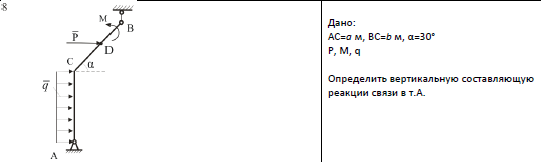 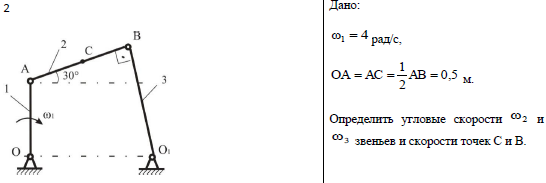 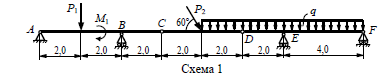 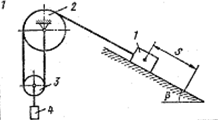 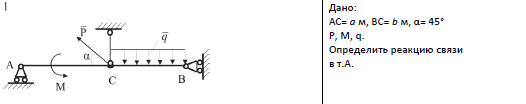 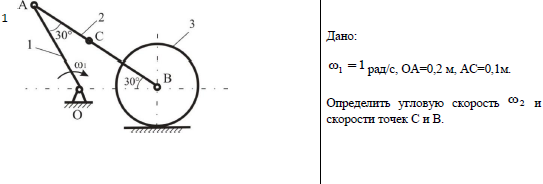 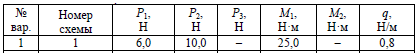 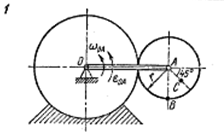 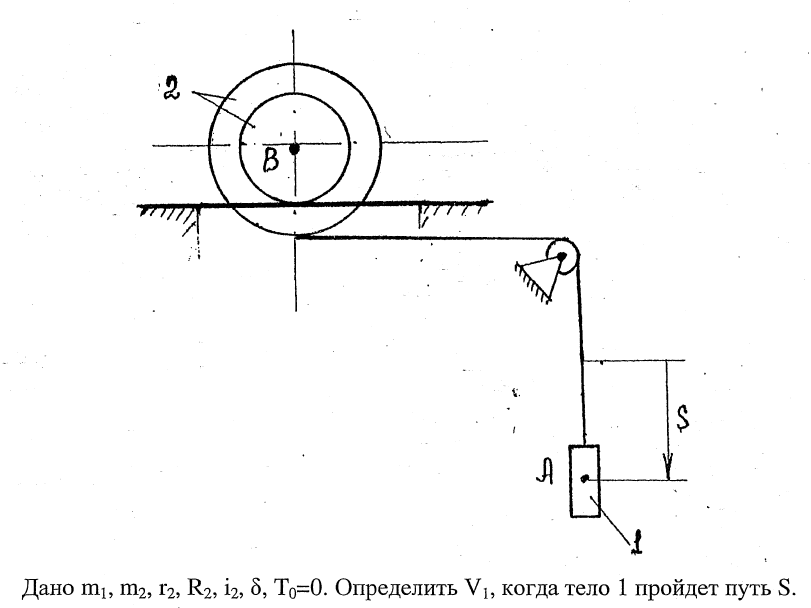 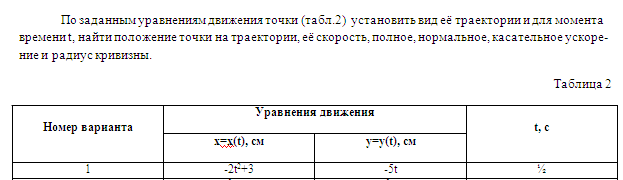 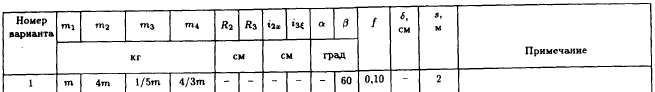 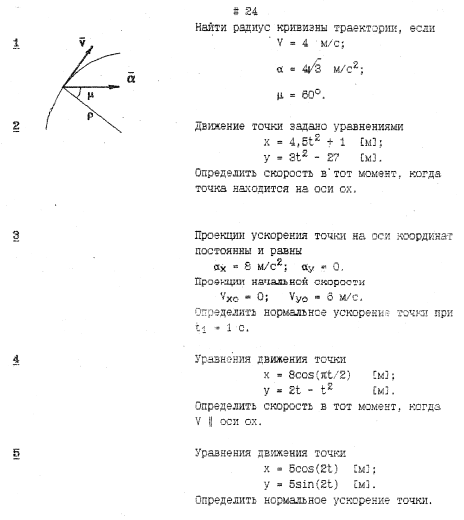 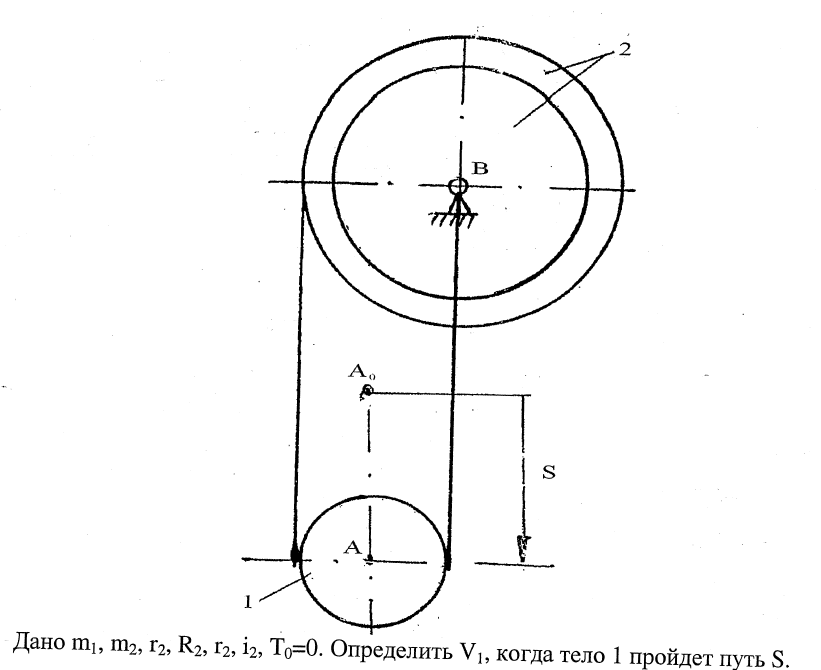 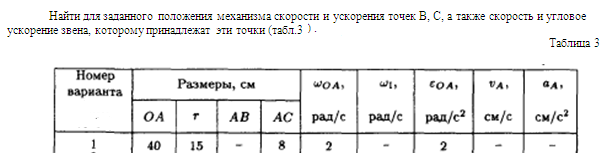 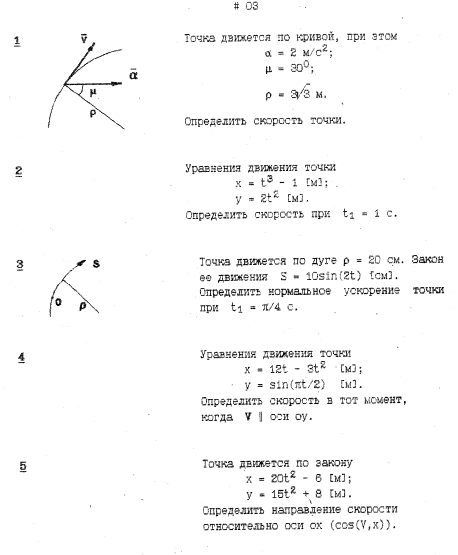 